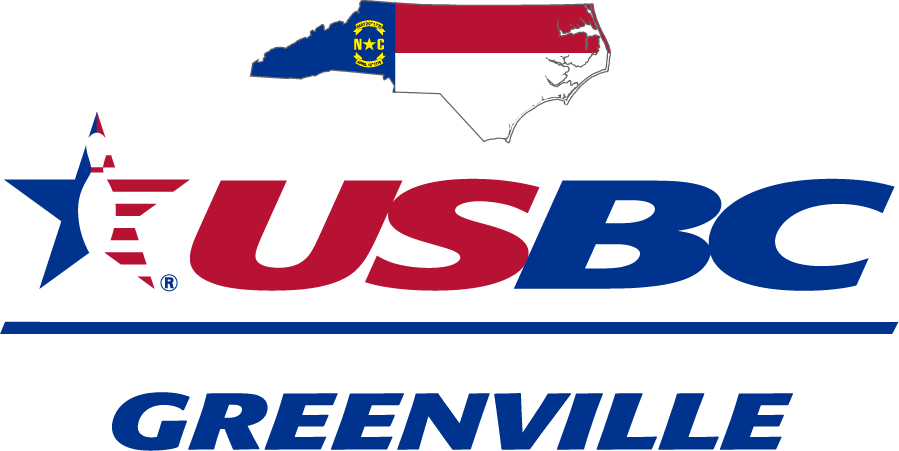 Tournament DirectorsMike Freeman Hull    					OVER 50 YRS OLD AND UNDER 49 YRSCyndi Simmons Little				  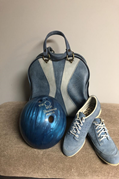 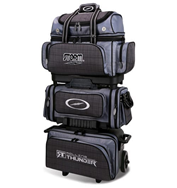 Tournament check-in is one hour prior to scheduled squad time. Practice starts 10 minutes before squad time. Entry $40 per personOn-site fee is $45 per person   Squad Preference: __________________Last NameFirst NameBook Avg.Current Avg.USBC NumberOverUnder